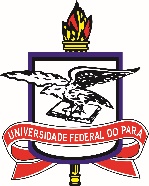 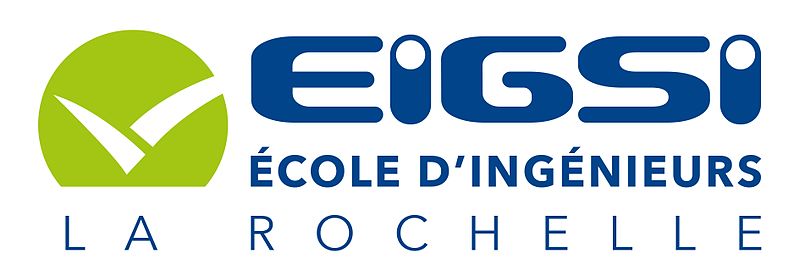 FICHA DE INSCRIÇÃO INTERCÂMBIO EIGSI LA ROCHELLE-CASABLANCA 2022-2023Atenção: preencher no computador e transformar em PDFFORMAÇÃO ACADÊMICAINFORME O SEMESTRE DE ESTUDOS (CONCLUÍDO AO INICIAR ESTUDOS NA FRANÇA): ................................................INFORME A INSTITUIÇÃO DE DESTINO ESCOLHIDA: ................................................01DADOS PESSOAIS1.Nome:   2.CPF (próprio obrigatório):..............................................................3.Data de nascimento:                                 ......./......./........Local de nascimento:_______________________________3. Sexo :    (  ) Masculino                                 (  )  Feminino4. Já participou de algum programa de intercâmbio estudantil internacional? (  ) Sim   (  ) NãoSe sim, identificar o programa: .............................................................................................................................5. Identidade n.º:..................................... Órgão:........................   Expedida em:......../........../............6. Filiação: Pai:.........................................................................................................................................................Mãe:.......................................................................................................................................................Telefone dos responsáveis pelo candidato:Email dos responsáveis pelo candidato:7. Endereço residencial permanente: ..............................................................................................................Cidade:........................U.F.:.CEP:...................Telefones:...........................................................................E-mail:.......................................................................02ESCOLARIDADENívelCursoEspecialidade/Área em ênfaseInícioTérmino(previsão)Graduação(em curso)03INSTITUIÇÃO  FRANCESA ESCOLHIDA